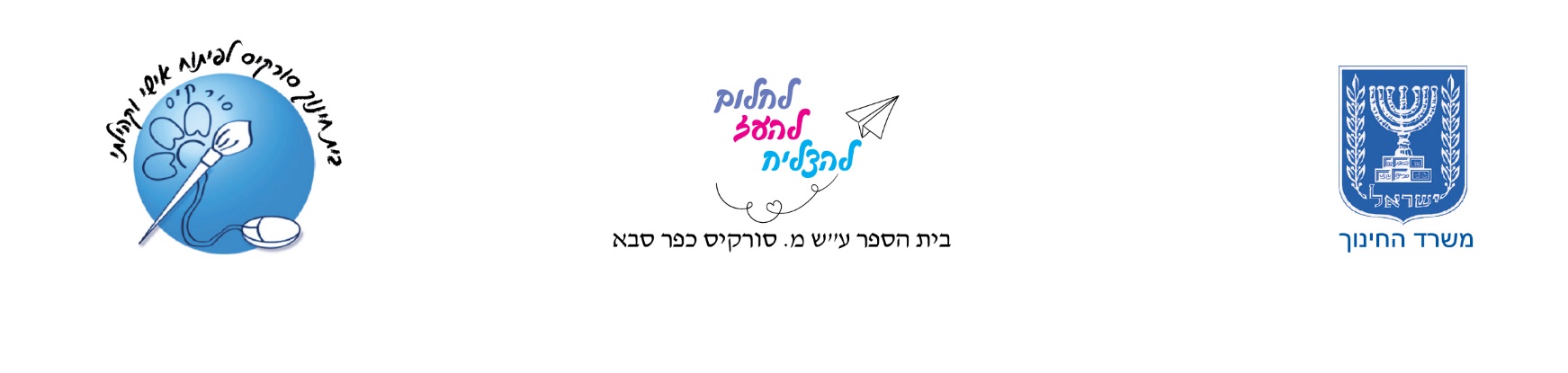 תשלומי הורים לשנה"ל – תשפ"באת הסכום הנ"ל ניתן לשלם במזומן או בהמחאה –תשלום בהמחאה ניתן לחלק לשלושה תשלומים.למשלמים בהמחאות: להלן פירוט ההמחאות שיש לשלוח לפקודת ביה"ס "סורקיס" + למוטב בלבד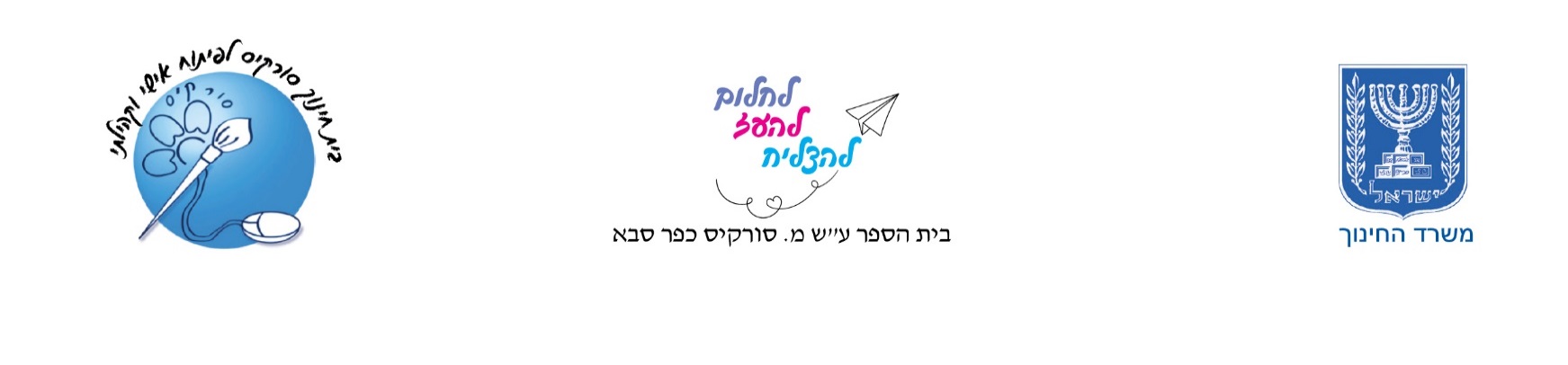 הנדון: תשלומי הורים לשנה"ל – תשפ"בהורים יקרים,כמדי שנה, אנו נערכים לגביית תשלומי הורים לצורך הפעלת תוכניות בנושאים ערכייםותוכניות העשרה בית ספריות.תשלומי ההורים נקבעו על פי חוזר מנכ"ל ואושרו ע"י מפקחת ביה"ס ויו"ר ועד ההורים המוסדי.
תשלומי הורים לשנה"ל תשפ"ב- הסברתשלומי ההורים לביה"ס נכללים בסעיף רשות- הכוונה היא, לשירותים ולמצרכים נוספים המוצעים על ידי ביה"ס לצורך פעילות לימודית, העשרת הפעילות החינוכית החברתית והתרבותית של התלמידים, שירותים שהפעלתם כרוכה בתשלום. גבייה לשירותים אלה נעשית במשותף ובהסכמה משותפת לועד ההורים המוסדי ולהנהלת ביה"ס.סל תרבות- מופעי תיאטרון, קולנוע, מוסיקה, מחול וגלריה.רכישה מרוכזת של שירותים קניה מרצון כוללים פעילויות לימודיות בתחום: השפה, זה"ב, קיימות ובריאות ופעילויות בנושא חברה, תרבות, מורשת ונושאים שונים.אירועים קהילתיים, העשרה חינוכית, ימי שיא ופעילויות בנושאים שונים.רכישת תוכניות לימודיות וחינוכיות בסביבה מתוקשבת.**  ניתן לשלם במזומן או בהמחאות בלבד**  למשלמים בהמחאות יש לרשום לפקודת בי"ס "סורקיס" - למוטב בלבד.
**  יש לציין בצידה האחורי של ההמחאה את שם התלמיד והכתה.
**  יש לשלוח את כל השקים במעטפה אשר גם עליה ירשם שם התלמיד/ה והכתה ולמסור למחנכת   הכתה או למזכירות ביה"ס.אנו פונים אליכם באופן אישי לתת יד ולשלם את התשלומים בזמן, כדי שנוכל לקיים את הפעילויות השונות במהלך שנה"ל תשפ"ב.          ניצה-אורלי, אבידר                                                            צופית דוני אקנין                                              
           מנהלת בית החינוך                                                           יו"ר הנהגת הורים                                                                                  נושא  א'   ב'  גד' ה' ו'תשלומי חובהביטוח תאונות אישיות 494949494949תשלומי רשותטיולים 101101126126252252תשלומי רשותסל תרבות כולל נסיעות999999999999תשלומי רשותמסיבת סיום שכבה ו'-----75מסיבות כתתיותחנוכה, פסח, יום העצמאות888888רכישה מרוכזת של שירותים קניה מרצוןפעילויות לימודיות בתחום השפה, זה"ב, קיימות ובריאות,  חדשנות חינוכית, פולדר אישי לתעודה, הערכה  חלופית, סופרים, ארט קיימא, ספרייה ותכנים טכנולוגיים. 190190190190190190רכישה מרוכזת של שירותים קניה מרצוןאירועים קהילתיים, אירועים בית ספריים, העשרה וימי שיא 606060606060תל"ן______241239294265277סה"כ תשלומי חובה ורשות
** ללא השאלת ספרים507 ₪748 ₪771 ₪826 ₪923 ₪ 1010 ₪השאלת ספריםהשאלת ספרים יש לשלם בצ'ק נפרד לתאריך 24.5.2022 לפקודת בי"ס סורקיס (לא ניתן לשלם בכרטיס אשראי)280280280280280*280 ישולם ע"י ההורים לחטיבה בה ישובץ ילדםשכבהתשלום ראשון1.11.21תשלום שני1.12.21תשלום שלישי1.1.22א169169169ב250249249ג257257257ד276275275ה308308307ו337337336